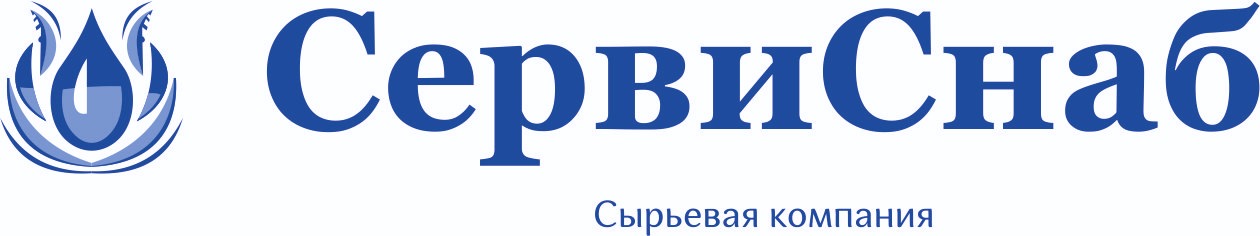 ООО «СервисСнаб»Юридический адрес:  656049, г. Барнаул, ул. Интернациональная,      дом № 122, офис № 906Почтовый адрес: 656049, г. Барнаул, ул. Интернациональная,      дом № 122, офис № 906ИНН/КПП 2224183611/222501001ОГРН 1162225102291ОКПО 05670886  ОКВЭД основной 46.21.19ОКВЭД дополнительный 46.71расчетный счет: 40702810023150001062  вФилиал «Новосибирский» АО «Альфа-Банк»кор. счет:  30101810600000000774БИК 045004774Директор: Костин Денис Анатольевична основании Уставател./факс: 8 (385 2) 203-064сотовый: 8-961-995-3322e-mail: ssnab80@mail.ru